О  внесении изменений  в постановление администрации  муниципального района Пестравский  Самарской  «Об утверждении положения  о комиссии  администрации  муниципального района Пестравский  по соблюдению требований  к служебному поведению  муниципальных служащих и урегулированию конфликта интересов» от 19.06.2012г. №620     На основании  Указа Президента Российской Федерации от 02.04.2013г. №309 «О мерах по реализации  отдельных положений Федерального закона «О противодействии коррупции», руководствуясь ст. ст. 44, 45 Устава муниципального района Пестравский, администрация муниципального района Пестравский  ПОСТАНОВЛЯЕТ:Дополнить пункт 3.1 положения  о комиссии  администрации  муниципального района Пестравский  по соблюдению требований  к служебному поведению  муниципальных служащих и урегулированию конфликта интересов, утвержденного постановлением администрации муниципального района Пестравский от 19.06.2012г. №620, подпунктом е)  следующего содержания:"е) не предоставление муниципальными служащими сведений о своих расходах, расходах своих супруги (супруга) и несовершеннолетних детей, а также  предоставление указанными лицами недостоверных или неполных сведений о расходах.". Опубликовать настоящее постановление в районной газете «Степь» и разместить на официальном Интернет-сайте муниципального района Пестравский.         Контроль за выполнением настоящего постановления возложить на первого заместителя Главы муниципального района Пестравский Имангулова А.В.Глава муниципального районаПестравский						                              А.П.ЛюбаевСтаркова 22478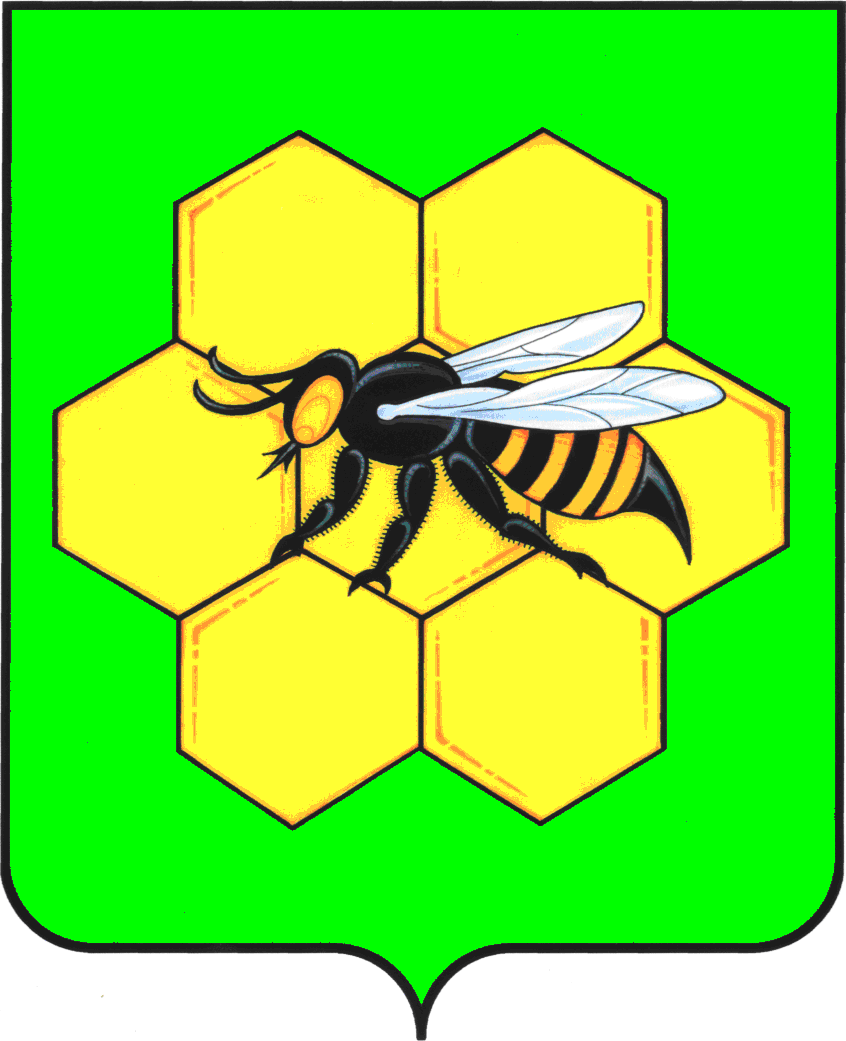 АДМИНИСТРАЦИЯМУНИЦИПАЛЬНОГО РАЙОНАПЕСТРАВСКИЙСАМАРСКОЙ ОБЛАСТИПОСТАНОВЛЕНИЕот________21.01.14____________№____30_______